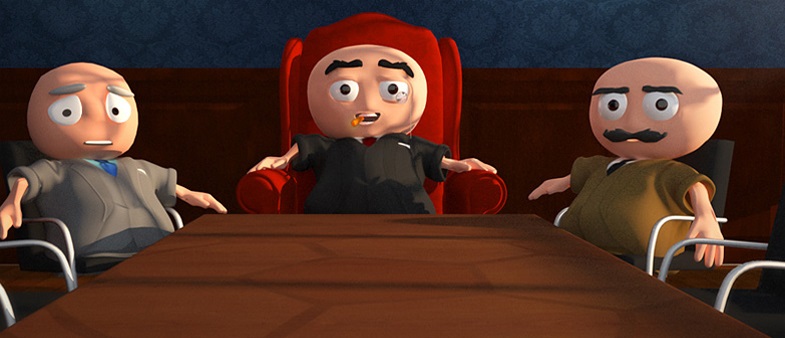 Aankopen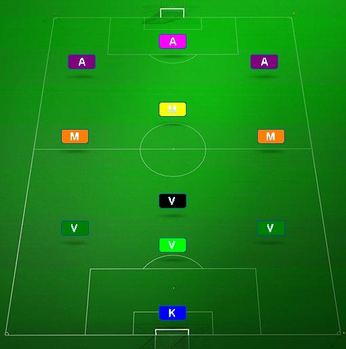 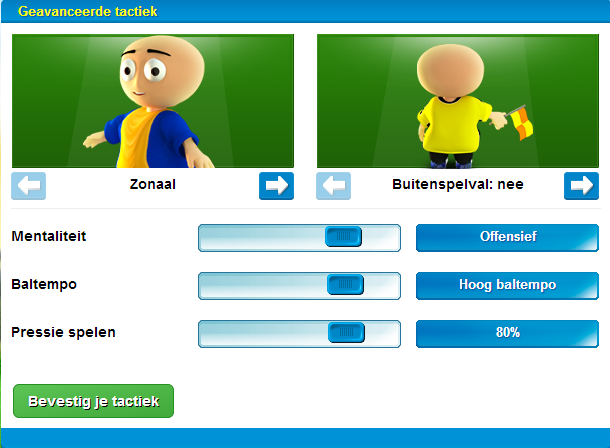 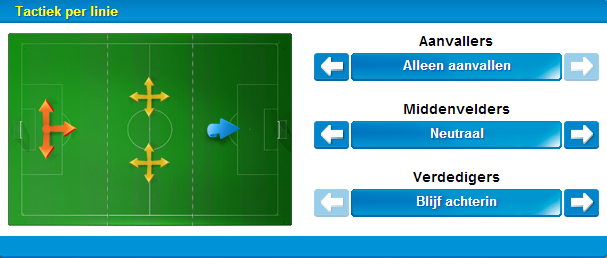 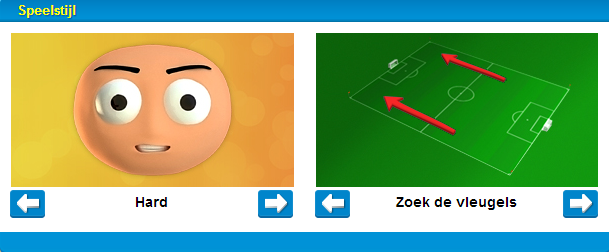 AanvallersBojan23833358€ 9.638.000Trainen/OpstellenDe Sa21603045€ 1.255.000Direct verkopenFischer19833760€ 9.670.000Trainen/OpstellenKishna19561435€ 908.000Direct verkopenSana24613146€ 1.376.000Bij nieuwe speler verkopenSigthórsson2478843€ 5.813.000Trainen/OpstellenMiddenveldersBlind24798682€ 8.624.500Trainen/OpstellenC. Poulsen34828784€ 9.964.000Later verkopenDe Jong25878385€ 9.964.000Trainen/OpstellenDuarte23767475€ 3.966.500Trainen/OpstellenKlaassen21787476€ 4.286.250Trainen/OpstellenL. Andersen19676465€ 1.269.000Direct verkopenLobotka19585858€ 780.750Direct verkopenSchöne27827980€ 7.285.000Trainen/OpstellenSerero24717171€ 2.687.500Bij nieuwe speler verkopenVerdedigersBoilesen22276948€ 1.850.000Later verkopen (niet trainen)Denswil2067339€ 2.365.000Trainen/OpstellenLigeon21266043€ 1.285.000Direct verkopenMoisander2878244€ 5.630.000Bij betere cv’s verkopenRiedewald17255741€ 1.150.000Direct verkopenVan der Hoorn2177139€ 1.870.000Bij nieuwe speler verkopenVan Rhijn22217950€ 4.300.000Trainen/OpstellenVeltman22187647€ 3.445.000Trainen/OpstellenKeepersCillessen2508040€ 3.950.750Trainen/OpstellenVan der Hart1905527€ 437.000Direct verkopenVermeer2807939€ 3.595.000Bij nieuwe speler verkopenSpelerAantalLeeftijdAanvalVerdedigingGemiddeldePrioriteitAanvallersSpits124-±7815-XGemiddeldVleugelspeler124-±7738+XHoogMiddenveldersCentrale middenvelder124-XX±78GemiddeldVerdedigersBacks325-35+±78X2 Hoog, 3e gemiddeldKeeper123-X±80XGemiddeld